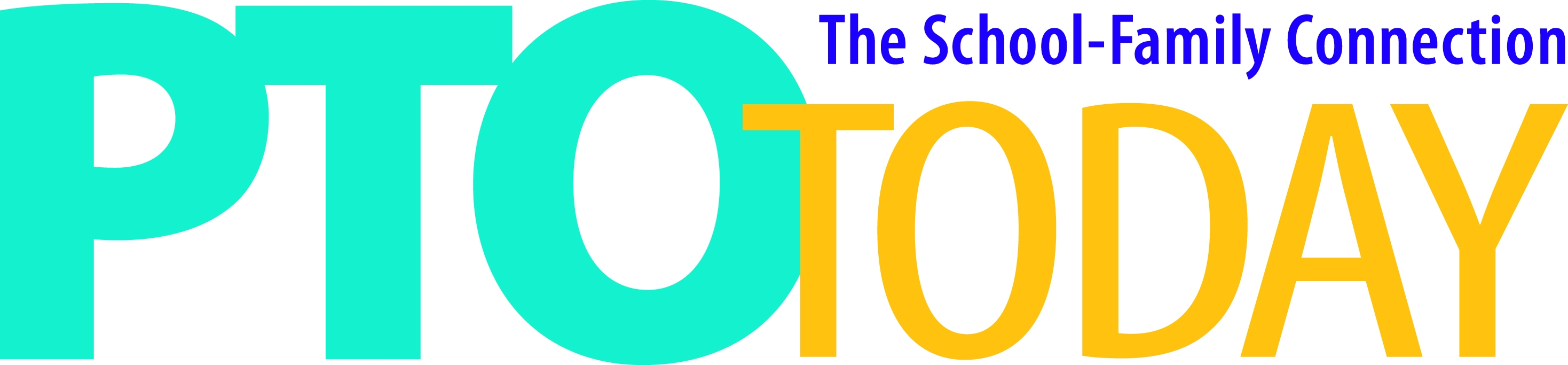 CONROE TEXAS EXPO ELECTRICAL ORDER FORMFebruary 15, 2017To place an order for electricity please fill out the information below and submit the form via email to sphillips@ptotoday.com or fax to (508) 384‐6108.110v ‐ $35.00 	advance order deadline 2/6/2017110v - $50.00  	2/7/2017 – 2/15/2017 If paying by check, please send to:PTO Today 100 Stonewall Blvd, Suite 3 Wrentham, MA 02093If paying by credit card:  please call Susan Phillips (800) 644‐3561 x 207______________________________________ NAME OF COMPANY______________________________________ CONTACT______________________________________ ADDRESS______________________________________ CITY, STATE, ZIP______________________________________ PHONE NUMBER	______________________________________ EMAILQuantityPriceTotal Due110 V$35.00   (ordered by 2/6/2017)110 V$50.00   (ordered after 2/6/2017)